ANGLEŠČINA, 5. B, 27. 3. 2020 THE AIM OF TODAY'S LESSON (cilj današnje ure)Preveril boš svoje znanje iz poglavja 6 »Camping«: je tvoj trud OK / GOOD / FANTASTIC?V delovnem zvezku reši stran 63:Naloga 1: v slikovnem slovarju ob koncu učbenika prepiši besede in zalepi še zadnje nalepke.Naloga 2: poslušaj in oštevilči.Naloga 3: napiši vprašanja. Odgovori Yes, I do ali No, I don't.Naloga 4: preberi in odkljukaj če:poznaš vse besede v slikovnem slovarju,znaš zapeti rimo v učbeniku na strani 68,znaš prebrati zgodbo Let's play v učbeniku na strani 70,znaš zapeti pesem Mr Munch v učbeniku na strani 71,razumeš besedilo o žitu in moki na strani 73,znaš brati, pisati in govoriti o hrani.        Naloga 5: oceni svoj trud tako, da pobarvaš obraz OK, good ali fantastic.Answer key workbook page 63        Exercise 2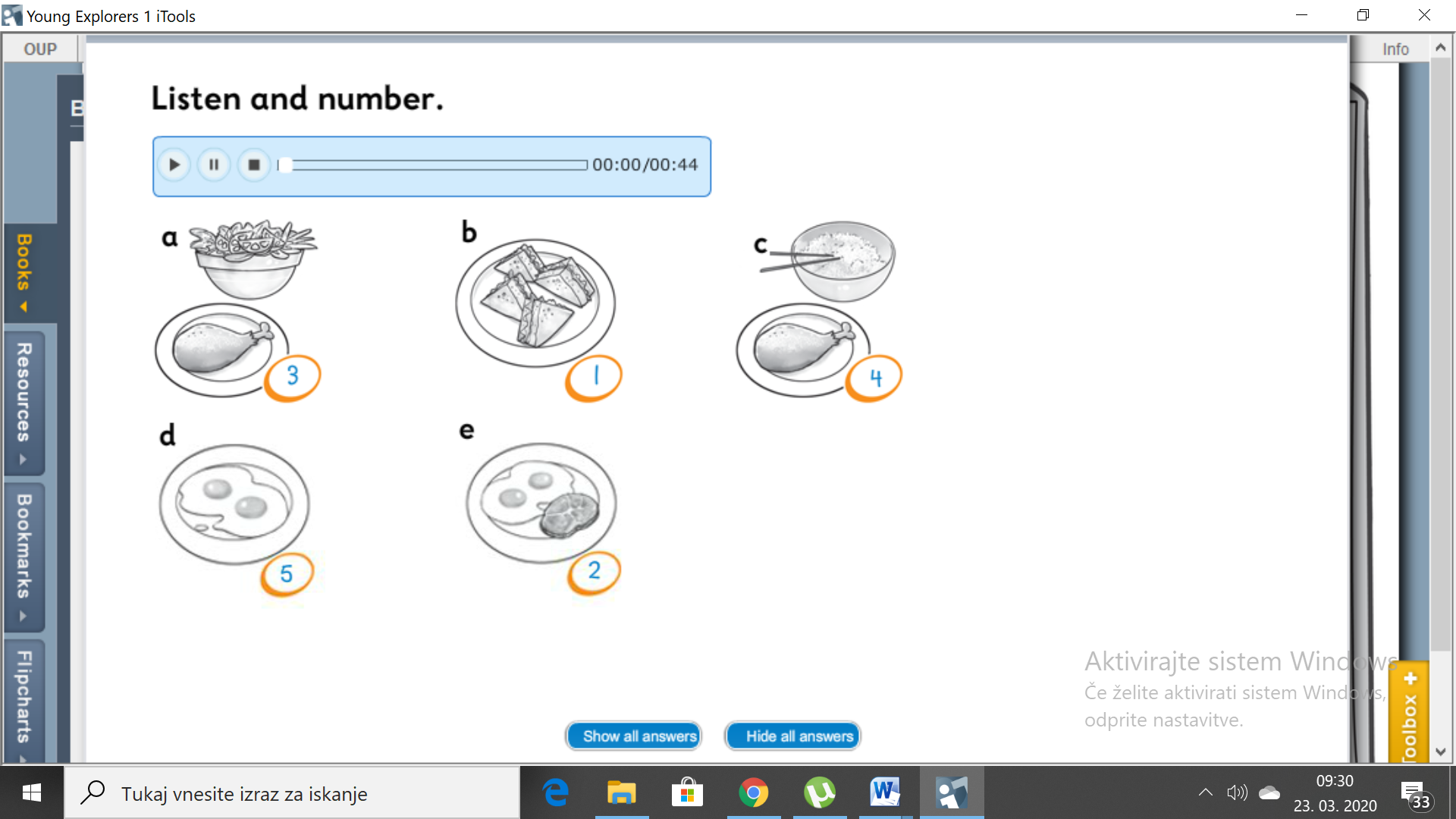 Exercise 3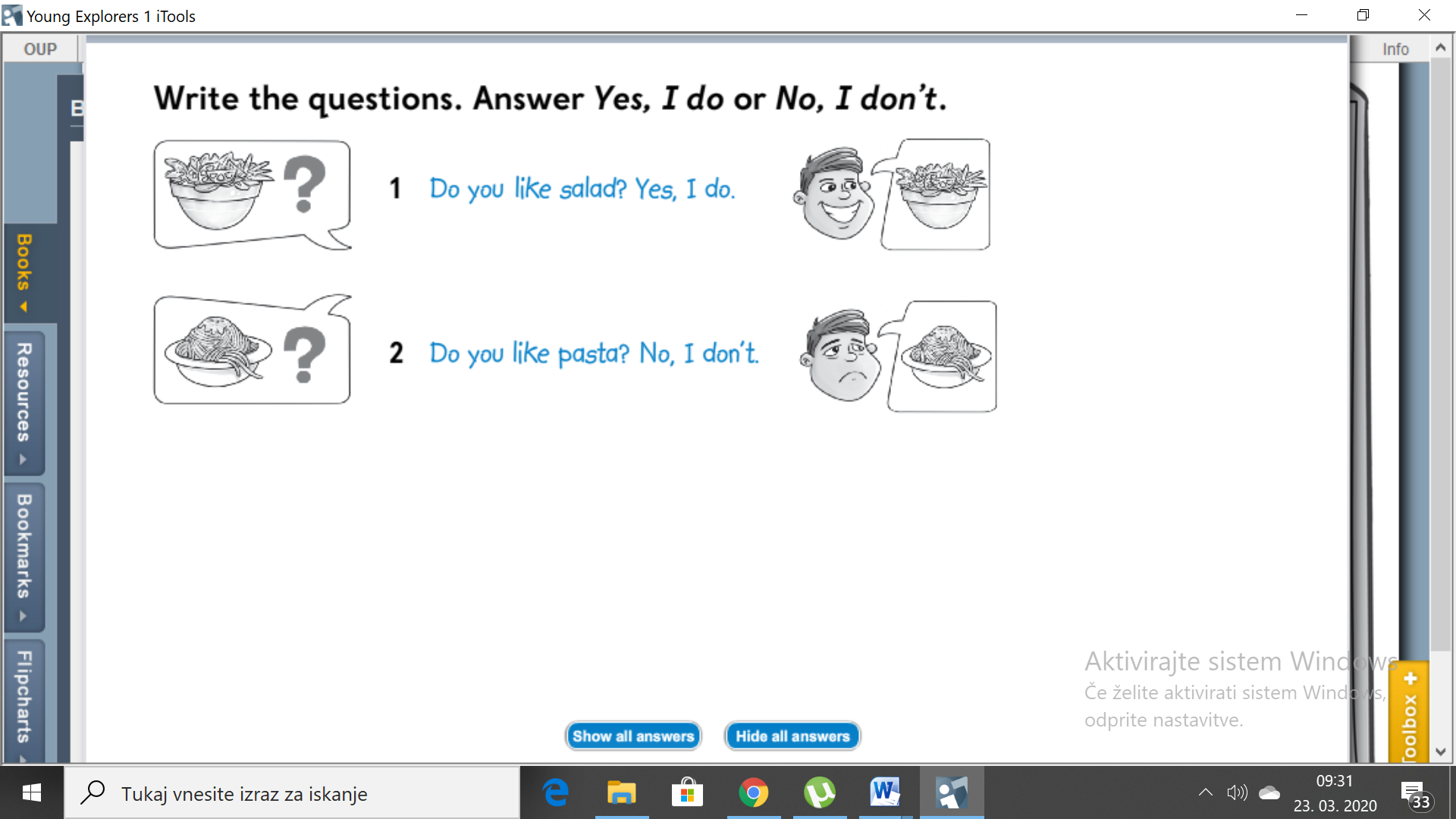 You have completed the last lesson this week! Great job!  Check: have you achieved the aim of the lesson? Have a great weekend!Dokončal si zadnjo šolsko uro v tem tednu! Odlično!  Preveri, če si dosegel cilj, ki je zapisan v začetku ure. Imej lep vikend! 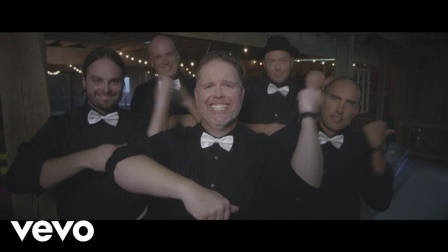 https://www.youtube.com/watch?v=I32vblmQ714